Content Marketing Template | Orbit Media Studios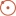 Instructions This is the marketing job description template. You’ll need to make a copy of this document for your own use. (File > Make a Copy)VICE PRESIDENT OF MARKETINGResponsible for determining and leading the strategic direction for organization's marketing functions including positioning, brand awareness, driving demand generation and lead nurturing.Devise and oversee market research and intelligence needs and work closely with colleagues to implement initiativesOversee and guide partner marketing, creative and communication strategyProactively conceptualize and develop cross promotions with other divisionsDevelops unique value propositions, business partnerships, category management, as well as call to action-oriented advertising and content targeted toward key customer segmentsAchieves targeted results, ensures timely and effective execution of marketing tactics and promotions, and develops benchmark criteria to measure/analyze the efficiency and effectiveness of those promotions.Conducts and analyzes market research to determine competitiveness, identify insights and implement actions.Measures the effectiveness and of the marketing department and implement improvements as required.Data driven and creativeCarries out managerial responsibilities in accordance with the organization's policies and applicable laws.Responsibilities include interviewing, hiring, and training employees; planning, assigning, and directing work; appraising performance; development and succession planning; rewarding and disciplining employees; addressing complaints and resolving any problemsQualifications:Proven experience in a Marketing Leadership role with a track record of driving financial results in highly competitive markets.Extensive experience (15+ years) of increasingly more challenging marketing management responsibility including industry specific experienceMinimum of ten (10) years progressive, professional level industry experience, including a minimum of seven (7) years in a management, senior/ executive positionStrong market planning experiences which include evaluation and sizing markets, segmentation markets, development of value propositions and designing winning processes to achieve marketing objectives.Track record of successfully leading a high growth potential operation while building significant business value and controlling costsDemonstrates a strong customer orientationExperience conducting global market research, marketing or advertising with an international focusExperience with brand and communications strategy development and implementationExperience designing and executing research projects to identify consumer habits and practices, satisfaction levels, product concept development, usage and awareness, purchase drivers, and branding and positioningExperience in product marketing, new product development and product launch marketing researchCreative collaborator and skilled facilitatorBroad industry knowledge of emerging markets and technologies highly desired.MBA in Marketing, Advertising, Sales or other business discipline required